27.06.2022День единых действий. День молодежиБеседа в библиотеке «А мы молоды всегда»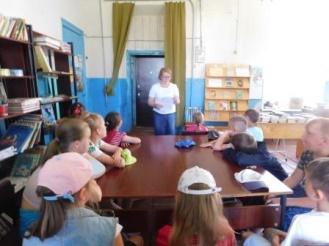 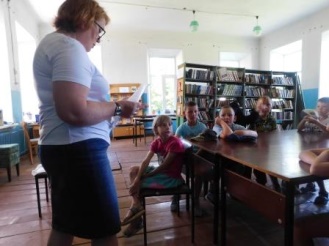 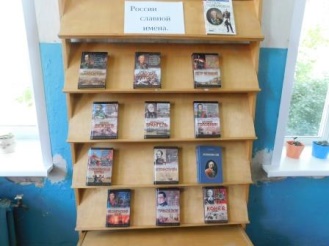 Концерт  и игровая программа «Когда мои друзья со мной»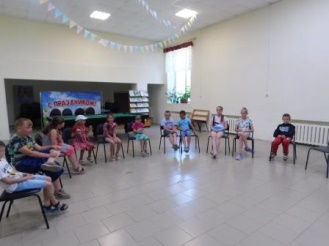 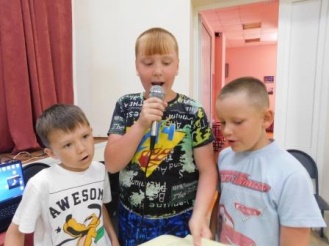 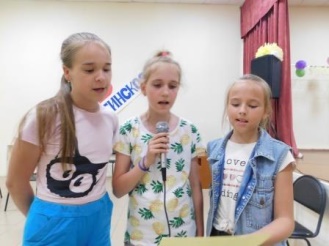 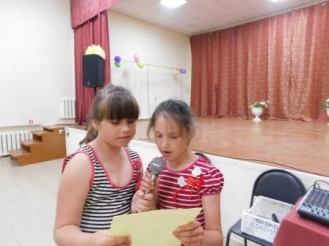 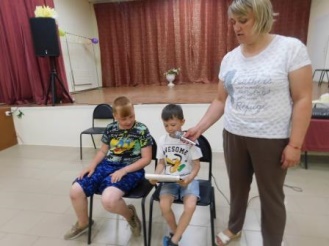 Дискотека  «Танцуй как я» 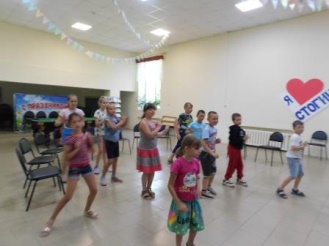 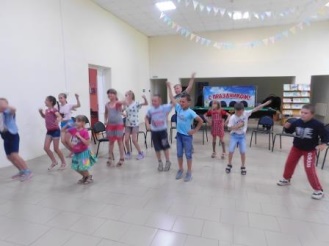 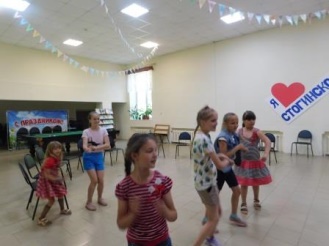 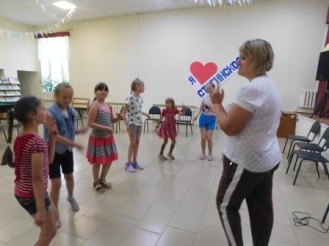 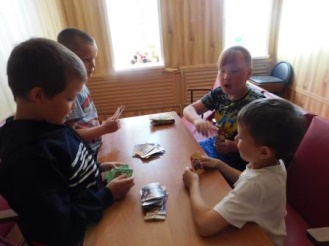 4.Награждение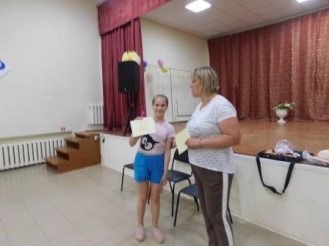 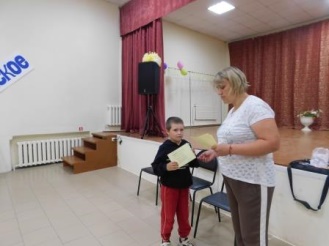 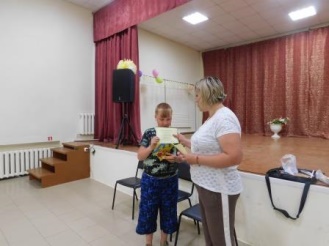 